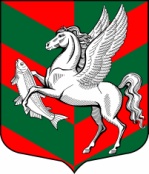 Администрация муниципального образованияСуховское сельское поселениеКировского муниципального района Ленинградской областиПОСТАНОВЛЕНИЕот  22 апреля 2014 года  № 47О перерегистрации очереди граждан, состоящих на учете в качестве  нуждающихся в жилых помещениях, предоставляемых по договорам  социального найма в администрации  муниципального образования  Суховское сельское поселение Кировского муниципального района  Ленинградской области     В соответствии со статьями 55, 56 Жилищного Кодекса Российской Федерации, статьей 5 областного закона от 26.10.2005 года № 89-оз «О порядке ведения органами местного самоуправления Ленинградской области учета граждан в качестве нуждающихся в жилых помещениях, предоставляемых по договорам социального найма», в целях упорядочения очереди граждан, состоящих на учете в качестве нуждающихся в жилых помещениях, предоставляемых по договорам социального найма: 	 1. Произвести перерегистрацию граждан, состоящих на учете в качестве нуждающихся в жилых помещениях, предоставляемых по договорам социального найма, в соответствии с порядком очередности граждан в книге регистрации заявлений о принятии на учет, а также с учетом ранее снятых с учета граждан.          2. Утвердить по состоянию на 22 апреля 2014 года список учета граждан, состоящих на учете в администрации муниципального образования Суховское сельское поселение Кировский муниципального района Ленинградской области в качестве нуждающихся в жилых помещениях, предоставляемых по договорам социального найма, согласно приложению.	3. Специалисту администрации Гусевой А.А.	3.1. Внести изменения в книгу учета граждан, состоящих на учете в качестве нуждающихся в жилых помещениях, предоставляемых по договорам социального найма, с учетом п. 1 настоящего распоряжения, в части регистрационных номеров очереди.         3.2. Постановление вступает в силу со дня его официального опубликования в газете «Ладога».Глава администрации                                                                     О.В. Бармина                                                                             У Т В Е Р Ж Д Е Н                                                                             Постановлением администрации                                                                                          Муниципального образования	Суховское сельское поселение	Муниципального образования	Кировский муниципальный район	Ленинградской области	От  22.04.2014 г.  №  47СПИСОКУчета граждан, состоящих на учете в администрации муниципального образования Суховское сельское поселение Кировского муниципального района Ленинградской области по состоянию на 22 апреля  2014 годаСОГЛАСОВАНОСпециалист администрации                                     Гусева А.А.Разослано: дело, УКХ администрации МО Кировский район ЛО.№ п/пФамилия, имя, отчествоДата постановки на учетНомер очереди1.ТокинАнатолийВасильевич09.12.2011 г.01